Пошаговая инструкция по запуску исследования с CD –диска: При первом открытии диска программа может затребовать разрешение на инсталляцию (установку). Необходимо дать разрешение, согласившись на условия программы. Для дальнейшей работы с другими CD повторной установки программы не потребуется. Программа занимает лишь 50 Мбайт на жестком диске. Если программа автоматически не запустилась, то необходимо просто открыть данный диск (не запустить, а именно открыть! диск), затем выбрать из множества папок значок  Setup.exe и кликнуть на него мышью. Программа загрузится автоматически.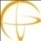 Для быстрой загрузки изображения рекомендуется скопировать содержимое диска на Локальный диск (C:), например, в общую папку – КТ – далее в персональную папку - Ivanov I.I.. Главное условие – обе папки называются ЛАТИНСКИМИ буквами! Папку с русским названием программа не откроет. Затем в общей папке КТ можно будет хранить исследования следующих пациентов, назвав их соответствующе.Для дальнейшей работы с изображением КТ после того, как установлена программа и скопированы данные с диска в папку пациента на Локальный диск (С:), нужно открыть личную папку пациента на Локальном диске (С:) и кликнуть мышью на значок Setup.exe. Программа загрузится автоматически.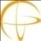 Минимальные системные требования:GALILEOS Viewer  может эксплуатироваться только на ПК, отвечающем минимальным требованиям:Процессор:Pentium IV  Dual Core 1.6 ГГцОЗУ:2 ГБГрафическая система:Внешняя видеокарта 128 МБ, 24-битный цвет при работе 1024*768, Shader Mode 3 (позволяет использовать 3D - визуализацию данных, в том числе планов имплантации)Жесткий диск:5 ГБ свободноДисководы:CD - ROMПринадлежности:Клавиатура, мышьОперационная система:Windows XP (32-bit)  с  SP 3  NET 2.0 Runtime Libraries Windows Vista Business (32-bit) с SP2Windows 7 (32 или 64-bit)